Name:Date:Class Period:Reflections Week 7REMEMBER:You must write at least 3 complete sentences.  A sentence begins with a capital/uppercase letter and ends with a period, question mark, or exclamation point.  If your sentence begins with “and”, “so”, or “but”, it will be considered a continuation of the prior sentence that should have been connected to it and was not.  Stating the quote does not count as one of your sentences.  Restating the quote in your own words will count as one of your sentences.  Text abbreviations will cost you points.  “I like/dislike this quote.” does not count as one of your sentences.  “I agree/disagree with this quote.” does not count as one of your sentences.  If you continue either statement with a “because…”, it will count as one of your sentences.  “I don’t understand this quote.” is not an acceptable reflection.  Talk to someone near you and get help with understanding what it means.Journal Entries are due on Thursday of each week.  Yes, all 5 days are due including holidays and Fridays.Monday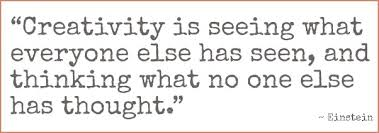 Spanish Translation:  La creatividad es ver lo que todo el mundo ha visto y pensar lo que nadie más ha pensado.Vietnamese Translation:  Sáng tạo là nhìn thấy những gì người khác đã nhìn thấy, và suy nghĩ những gì không ai khác đã nghĩ.Tuesday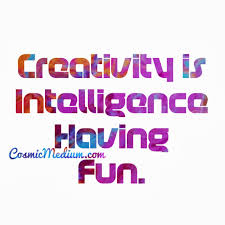 Spanish Translation:  La creatividad es la inteligencia divirtiéndose.

Vietnamese Translation:  Sáng tạo là trí thông minh có vui vẻ.Wednesday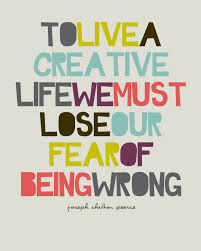 Spanish Translation:  Para vivir una vida creativa, debemos perder el miedo a equivocarse.Vietnamese Translation:  Để sống một cuộc sống sáng tạo, chúng tôi phải mất nỗi sợ bị sai.Thursday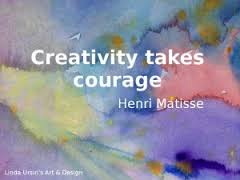 Spanish Translation:  La creatividad requiere valor.Vietnamese Translation:  Sáng tạo có can đảm.Friday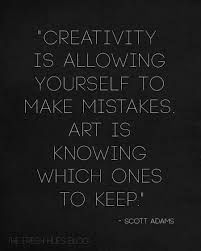 Spanish Translation:  La creatividad se está permitiendo que cometen errores. El arte está sabiendo que guardar.Vietnamese Translation:  Sáng tạo được cho phép mình để làm cho những sai lầm. Nghệ thuật là biết cái nào cần giữ lại.Type your reflection(s) here:	Monday:Tuesday:Wednesday:Thursday:Friday: